REQUERIMENTO NºAssunto: Solicita à CPFL – Companhia Paulista de Força e Luz providências sobre postes de iluminação localizado na Praça Frederico Junqueira, conforme especifica.Senhor Presidente,CONSIDERANDO que os moradores do bairro procuraram este vereador para relatar que a Praça necessita de mais iluminação, pois a escuridão facilita a permanência de pessoas com intenções duvidosas.CONSIDERANDO que com o novo empreendimento Praxx que tem sua entrada pela praça, o fluxo de carros aumentou consideravelmente.CONSIDERANDO que existem braços de iluminação cobertos por árvores e alguns postes sem braços de iluminação.REQUEIRO, nos termos regimentais e após ouvido o Douto e Soberano plenário, que seja oficiado a CPFL - Companhia Paulista de Força e Luz, no sentido de providenciar a poda de árvores e instalação de braços de iluminação em postes localizado na Praça Frederico Junqueira, Bairro Vila Cassaro, atendendo assim o anseio dos moradores locais.			SALA DAS SESSÕES, 19 de junho de 2019.HIROSHI BANDO    Vereador – PPObs: Acompanha 02 (duas) fotos.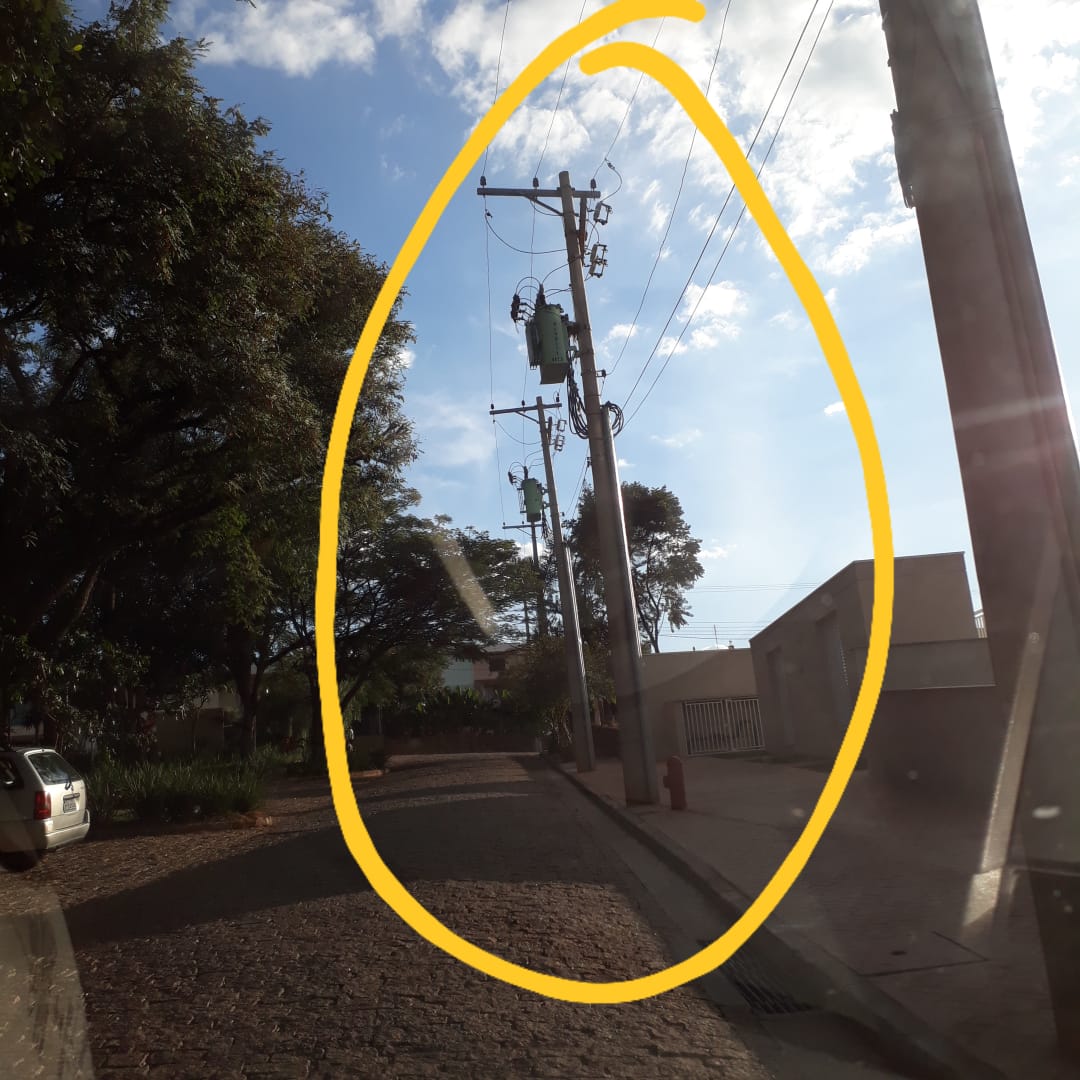 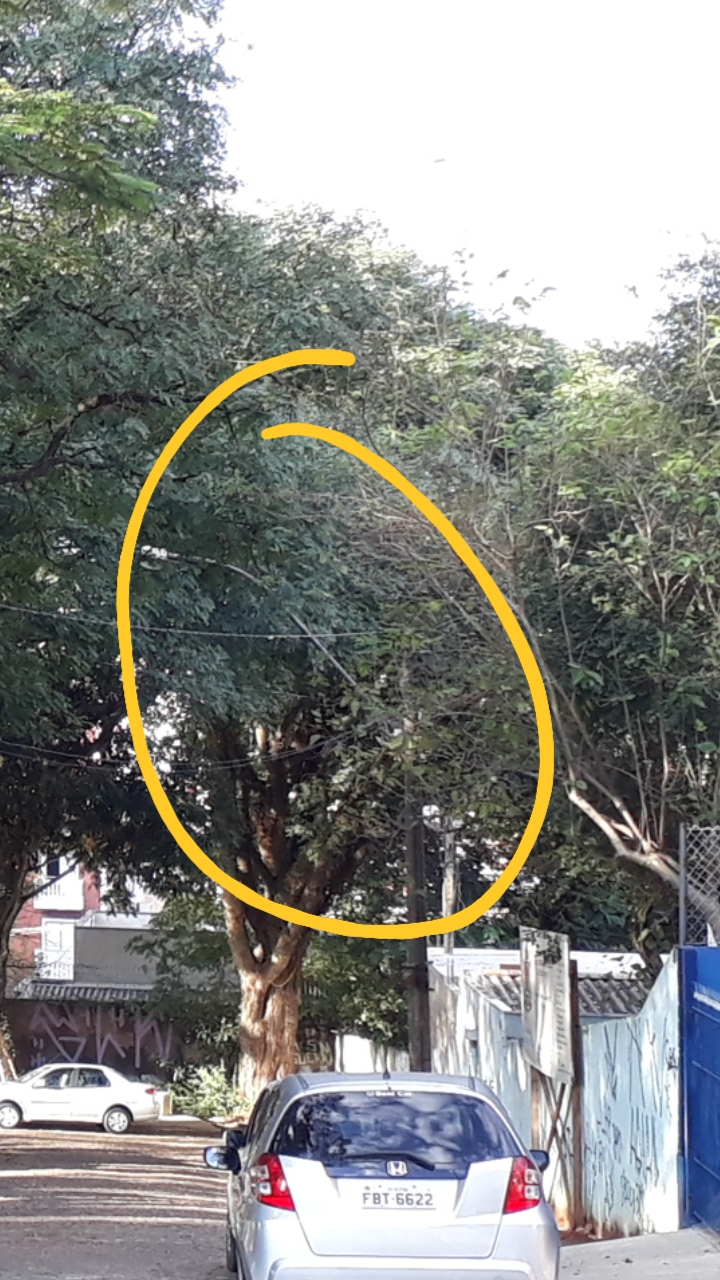 